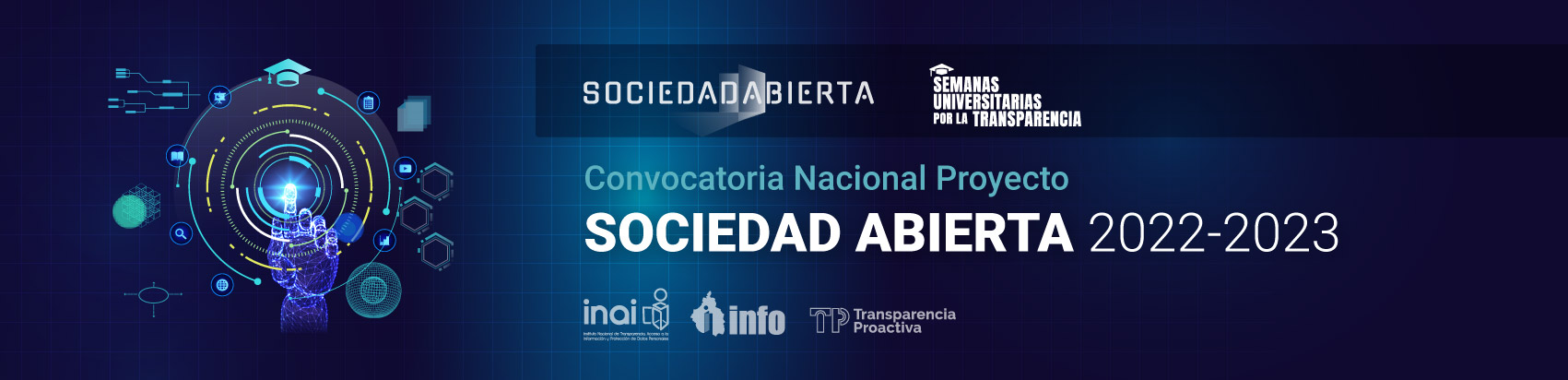 AVISO DE PRIVACIDAD INTEGRAL PARA EL REGISTRO DE INSTITUCIONES DE EDUCACIÓN SUPERIOR Y CENTROS DE INVESTIGACIÓN DE LA REPÚBLICA MEXICANA PARA PARTICIPAR EN LA CONVOCATORIA NACIONAL DEL PROYECTO SOCIEDAD ABIERTA 2022-2023Aviso de Privacidad IntegralResponsable de tratar sus datos personalesEl Instituto Nacional de Transparencia, Acceso a la Información y Protección de Datos Personales (INAI o Instituto),  con domicilio en Avenida Insurgentes Sur, Número 3211, Colonia Insurgentes Cuicuilco, Alcaldía Coyoacán, Código Postal 04530, Ciudad de México, es el responsable del tratamiento de los datos personales que nos proporcione mediante la carta de manifestación de interés al que hace referencia este aviso, los cuales serán protegidos conforme a lo dispuesto por la Ley General de Protección de Datos Personales en Posesión de Sujetos Obligados (LGPDPPSO), publicada en el Diario Oficial de la Federación (DOF) el 26 de enero de 2017, los Lineamientos Generales de Protección de Datos Personales para el Sector Público (Lineamientos Generales), publicados en el DOF el 26 de enero de 2018, última modificación o reforma publicada en el DOF, el 25 de febrero de 2022; los Lineamientos que establecen los parámetros, modalidades y procedimientos para la portabilidad de datos personales (Lineamientos para la Portabilidad de datos personales), publicados en el DOF el 12 de febrero de 2018, y demás normativa que resulte aplicable.Datos personales que se recabaránLa información que se recabará consiste en:Nombre completo de la persona titular de la Institución de Educación Superior o Centro de InvestigaciónCorreo electrónicoNombre completo de la persona designada como responsable del proyectoNúmero telefónicoCorreo electrónicoSe informa que no se recabarán datos sensibles.Medios y/o fuentes de obtención de los datos personalesLos medios a través de los cuales se obtendrán sus datos personales son: Fundamento para el tratamiento de los datos personalesEl INAI tratará los datos personales con fundamento en los artículos 6°, Apartado A y 16, segundo párrafo de la Constitución Política de los Estados Unidos Mexicanos 2, fracción VII y  42, fracciones V y XX de la Ley General de Transparencia y Acceso a la Información Pública (LGTAIP), con última reforma publicada en el Diario Oficial de la Federación (DOF) el 20 de mayo de 2021, los artículos 2 fracción VIII y 21, fracción VII de la Ley Federal de Transparencia y Acceso a la Información Pública, con última reforma publicada en el DOF del 20 de mayo de 2021, 40, fracción VI del Estatuto Orgánico del Instituto Nacional de Transparencia, Acceso a la Información y Protección de Datos Personales, con última reforma publicada en el DOF el 25 de febrero de 2022  y las bases de la Convocatoria publicada en https://micrositios.inai.org.mx/gobiernoabierto/?page_id=9260 para las finalidades que a continuación se señalan. Finalidades del tratamiento de los datos personalesLos datos personales que recabemos los utilizaremos para las siguientes finalidades:Si usted no desea que sus datos personales se traten para estas finalidades, puede manifestar su negativa para el tratamiento de los datos personales antes referidos, a través del medio indicado en la sección “¿Dónde puedo manifestar mi negativa para el tratamiento de mis datos personales; así como ejercer mis derechos ARCO?”Transferencia de los datos personalesEl INAI no realizará trasferencias de datos personales, salvo aquéllas que sean necesarias para atender requerimientos de información de una autoridad competente, que estén debidamente fundados y motivados, o bien se actualice alguno de los supuestos señalados en los artículos 22, 66 y 70 de la LGPDPPSO, así como, artículo 36 de los Lineamientos Generales, en las que no se requerirá de su consentimiento.¿Dónde puedo manifestar mi negativa para el tratamiento de mis datos personales?Usted podrá manifestar su negativa para el tratamiento de datos personales para finalidades que requieran de su consentimiento directamente ante la Unidad de Transparencia del INAI, ubicada en Avenida Insurgentes Sur, Número 3211, Colonia Insurgentes Cuicuilco, Alcaldía Coyoacán, Código Postal 04530, Ciudad de México, en un horario de atención de lunes a jueves de 9:00 a 18:00 horas, viernes 9:00 a 15:00 horas o llamando al teléfono (55)-50‐04‐24‐00, extensión 2565; o bien a través de la Plataforma Nacional de Transparencia (http://www.plataformadetransparencia.org.mx/) o en el correo electrónico (unidad.transparencia@inai.org.mx). ¿Dónde puedo ejercer mis derechos ARCO y Portabilidad?Usted podrá ejercer sus derechos de Acceso, Rectificación, Cancelación, Oposición y Portabilidad de sus datos personales directamente ante la Unidad de Transparencia de este Instituto, a través de las siguientes modalidades: Presencialmente o a través de escrito presentando en el Módulo de atención de la Unidad de Transparencia ubicado en Avenida Insurgentes Sur 3211, colonia Insurgentes Cuicuilco, Alcaldía Coyoacán, Código Postal 04530, Ciudad de México, con un horario de atención de lunes a jueves de 9:00 a 18:00 horas
viernes 9:00 a 15:00 horas.Por teléfono, en el número (55) 5004 2400, extensiones 2565, 2977, 4002, 2760, 2370, 2284 y 2516. A través de la Plataforma Nacional de Transparencia, http://www.plataformadetransparencia.org.mx Por correo electrónico, a la cuenta: unidad.transparencia@inai.org.mx. Vía Tel-INAI en el número 800 835 43-24, en donde también podrá recibir asesoría respecto del procedimiento. Si desea conocer a mayor detalle el procedimiento para el ejercicio de estos derechos, puede comunicarse al Centro de Atención a la Sociedad, mediante el número telefónico 8008354324 o acudir a la Unidad de Transparencia en la dirección antes señalada.Sitio donde podrá consultar el aviso de privacidad integral y medios para comunicar a los titulares de los datos personales los cambios realizados al aviso de privacidadEl presente aviso de privacidad puede sufrir modificaciones, cambios o actualizaciones derivadas de nuevos requerimientos legales; o por otras causas. Nos comprometemos a mantenerlo informado sobre los cambios que pueda sufrir el presente aviso de privacidad a través del Portal del INAI http://inicio.inai.org.mx/SitePages/Avisos-de-Privacidad.aspx, https://micrositios.inai.org.mx/gobiernoabierto/wp-content/uploads/2022/09/convocatoria_sociedad_abierta.pdf  PortabilidadSe informa en términos del derecho previsto por el artículo 57 de la Ley General y en los Lineamientos para la portabilidad de datos personales que, para el cumplimiento de las finalidades previstas en el presente aviso de privacidad, el tratamiento de datos personales no se realizará en un formato estructurado y comúnmente utilizado. En caso de requerir mayor información sobre como cuidamos sus datos personales y los mecanismos para el ejercicio de los derechos en la materia, le invitamos a establecer contacto con la Unidad de Transparencia del INAI.Domicilio de la Unidad de TransparenciaEl Módulo de atención de la Unidad de Transparencia ubicado en Avenida Insurgentes Sur 3211, colonia Insurgentes Cuicuilco, Alcaldía Coyoacán, Código Postal 04530, Ciudad de México, y tiene un horario de atención de lunes a jueves de 9:00 a 18:00 horas
viernes 9:00 a 15:00 horas.A fin de obtener más información respecto al tratamiento de datos personales a cargo de la Dirección General de Gobierno Abierto y Transparencia, se le sugiere establecer comunicación a través del correo electrónico: tproactiva@inai.org.mx o en el teléfono (55) 5004 2400 extensión 2750, o presencialmente, en el domicilio ubicado en Avenida Insurgentes Sur, número 3211, Colonia Insurgentes Cuicuilco, Alcaldía Coyoacán, Ciudad de México, Código Postal 04530, en un horario de lunes a jueves de 9:00 a 18:00 horas, y viernes, de 9:00 a 15:00 horas. Fecha de elaboración del aviso de privacidad: 10 de noviembre de 2022.Medio de obtenciónDescripción del medio de obtenciónDatos personales que se recaban a través del medioPor correo electrónicoangeles.ducoing@inai.org.mx Datos contenidos en la carta de manifestación de interés (nombre completo, correo electrónico, número telefónico y firma). Datos personales recabadosFinalidad¿Requieren consentimiento de su titular?Nombre completoCorreo electrónicoTeléfono Identificación de las personas titulares de las instituciones académicas y de las personas que fungirán como enlace y responsables del proyectoSíNombre completoCorreo electrónicoTeléfono Entablar comunicación para la logística de los eventos a realizar;Informar sobre cualquier aspecto relacionado con el Proyecto de Sociedad AbiertaIntegrar un directorio con los datos de las instituciones educativas o centros de investigación, de las personas titulares y de las personas responsables del proyectoSí